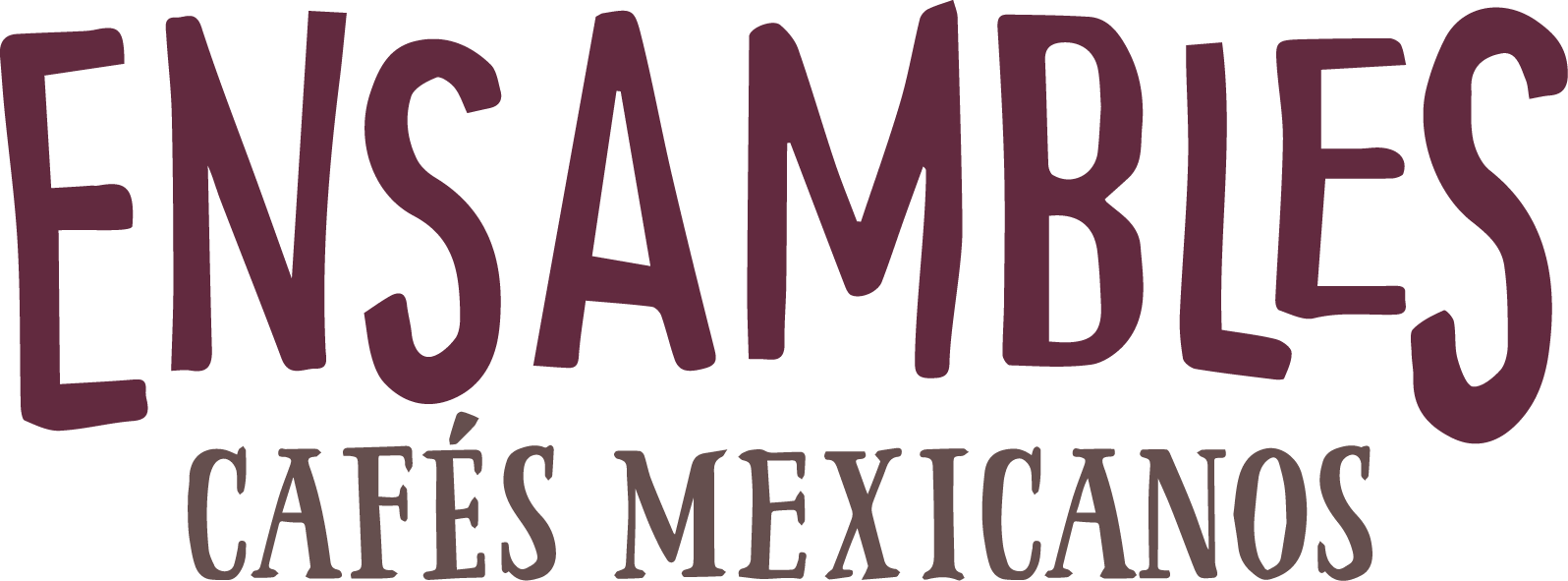 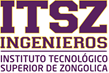 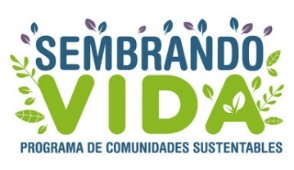 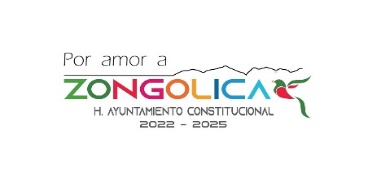 Ficha de inscripción para Sierra de Zongolica, Veracruz 2022Ficha de inscripción para Sierra de Zongolica, Veracruz 2022Ficha de inscripción para Sierra de Zongolica, Veracruz 2022Ficha de inscripción para Sierra de Zongolica, Veracruz 2022Ficha de inscripción para Sierra de Zongolica, Veracruz 2022Ficha de inscripción para Sierra de Zongolica, Veracruz 2022Ficha de inscripción para Sierra de Zongolica, Veracruz 2022Ficha de inscripción para Sierra de Zongolica, Veracruz 2022DATOS DEL PRODUCTORDATOS DEL PRODUCTORDATOS DEL PRODUCTORDATOS DEL PRODUCTORDATOS DEL PRODUCTORDATOS DEL PRODUCTORDATOS DEL PRODUCTORDATOS DEL PRODUCTORNombre del Productor:Nombre del Productor:Clave de Padrón:Clave de Padrón:Calle y Numero:Colonia:Población y/o MunicipioPoblación y/o MunicipioCódigo Postal:Código Postal:Nombre de la Organización de Productores: Nombre de la Organización de Productores: Nombre de la Organización de Productores: Estado:(en caso de que el productor este organizado)(en caso de que el productor este organizado)(en caso de que el productor este organizado)(   ) El lote es de un Solo Productor(   ) El lote es de un Solo Productor(   ) El lote es de un Solo Productor(   ) El lote es Compuesto por Café de Hasta Tres Productores(   ) El lote es Compuesto por Café de Hasta Tres Productores(   ) El lote es Compuesto por Café de Hasta Tres Productores(   ) El lote es Compuesto por Café de Hasta Tres Productores(   ) El lote es Compuesto por Café de Hasta Tres ProductoresIndique la Cantidad de Kilos de Café Pergamino que Aporta al Lote:Indique la Cantidad de Kilos de Café Pergamino que Aporta al Lote:Indique la Cantidad de Kilos de Café Pergamino que Aporta al Lote:Indique la Cantidad de Kilos de Café Pergamino que Aporta al Lote:Indique la Cantidad de Kilos de Café Pergamino que Aporta al Lote:Teléfono: (propio o donde se le puede dar notificación con lada incluida)Teléfono: (propio o donde se le puede dar notificación con lada incluida)Teléfono: (propio o donde se le puede dar notificación con lada incluida)Teléfono: (propio o donde se le puede dar notificación con lada incluida)Teléfono: (propio o donde se le puede dar notificación con lada incluida)Correo Electrónico: (propio o al que se le puedan enviar mensajes)Correo Electrónico: (propio o al que se le puedan enviar mensajes)Correo Electrónico: (propio o al que se le puedan enviar mensajes)Correo Electrónico: (propio o al que se le puedan enviar mensajes)Correo Electrónico: (propio o al que se le puedan enviar mensajes)IDENTIFICACION DEL LOTEIDENTIFICACION DEL LOTEIDENTIFICACION DEL LOTEIDENTIFICACION DEL LOTEIDENTIFICACION DEL LOTEIDENTIFICACION DEL LOTEIDENTIFICACION DEL LOTEIDENTIFICACION DEL LOTETipo de Proceso:Lavado (  )Cantidad Total de Kilos de Café Pergamino del Lote:Cantidad Total de Kilos de Café Pergamino del Lote:Cantidad Total de Kilos de Café Pergamino del Lote:Cantidad Total de Kilos de Café Pergamino del Lote:Cantidad Total de Kilos de Café Pergamino del Lote:Certificaciones:Certificaciones:Sistema de Secado:Patio (   )Camas o Zaranadas (   )Invernadero (   )Invernadero (   )Guardiola (   )Altura de la(s) Finca(s) MSNM:Altura de la(s) Finca(s) MSNM:Altura de la(s) Finca(s) MSNM:Nombre de la Finca:Nombre de la Finca:Variedad(es) Cultivadas - Indicar Porcentaje:Variedad(es) Cultivadas - Indicar Porcentaje:Variedad(es) Cultivadas - Indicar Porcentaje:Utiliza Agroquímicos: Si (   )Utiliza Agroquímicos: Si (   )No (   )Especifique:Especifique:Café con Sombra:Si (   )No (   )DECLARACIONDECLARACIONDECLARACIONDECLARACIONDECLARACIONDECLARACIONDECLARACIONDECLARACIONDeclaro que he leído y entendido las reglas de ADP y que todos los datos son verídicos.  Así mismo, declaro ser el dueñoDeclaro que he leído y entendido las reglas de ADP y que todos los datos son verídicos.  Así mismo, declaro ser el dueñoDeclaro que he leído y entendido las reglas de ADP y que todos los datos son verídicos.  Así mismo, declaro ser el dueñoDeclaro que he leído y entendido las reglas de ADP y que todos los datos son verídicos.  Así mismo, declaro ser el dueñoDeclaro que he leído y entendido las reglas de ADP y que todos los datos son verídicos.  Así mismo, declaro ser el dueñoDeclaro que he leído y entendido las reglas de ADP y que todos los datos son verídicos.  Así mismo, declaro ser el dueñoDeclaro que he leído y entendido las reglas de ADP y que todos los datos son verídicos.  Así mismo, declaro ser el dueñoDeclaro que he leído y entendido las reglas de ADP y que todos los datos son verídicos.  Así mismo, declaro ser el dueñodel café participante y que este cumple con los requisitos de la convocatoria.  La firma de este documento significa que aceptodel café participante y que este cumple con los requisitos de la convocatoria.  La firma de este documento significa que aceptodel café participante y que este cumple con los requisitos de la convocatoria.  La firma de este documento significa que aceptodel café participante y que este cumple con los requisitos de la convocatoria.  La firma de este documento significa que aceptodel café participante y que este cumple con los requisitos de la convocatoria.  La firma de este documento significa que aceptodel café participante y que este cumple con los requisitos de la convocatoria.  La firma de este documento significa que aceptodel café participante y que este cumple con los requisitos de la convocatoria.  La firma de este documento significa que aceptodel café participante y que este cumple con los requisitos de la convocatoria.  La firma de este documento significa que aceptola deducción por las acciones necesarias por la venta del café y por la comisión mencionada en el reglamento.  Autorizola deducción por las acciones necesarias por la venta del café y por la comisión mencionada en el reglamento.  Autorizola deducción por las acciones necesarias por la venta del café y por la comisión mencionada en el reglamento.  Autorizola deducción por las acciones necesarias por la venta del café y por la comisión mencionada en el reglamento.  Autorizola deducción por las acciones necesarias por la venta del café y por la comisión mencionada en el reglamento.  Autorizola deducción por las acciones necesarias por la venta del café y por la comisión mencionada en el reglamento.  Autorizola deducción por las acciones necesarias por la venta del café y por la comisión mencionada en el reglamento.  Autorizola deducción por las acciones necesarias por la venta del café y por la comisión mencionada en el reglamento.  Autorizoa las Instituciones y empresa convocante utilizar las imágenes de mi persona, mis predios y/o mis instalaciones en sus actividades promocionales.a las Instituciones y empresa convocante utilizar las imágenes de mi persona, mis predios y/o mis instalaciones en sus actividades promocionales.a las Instituciones y empresa convocante utilizar las imágenes de mi persona, mis predios y/o mis instalaciones en sus actividades promocionales.a las Instituciones y empresa convocante utilizar las imágenes de mi persona, mis predios y/o mis instalaciones en sus actividades promocionales.a las Instituciones y empresa convocante utilizar las imágenes de mi persona, mis predios y/o mis instalaciones en sus actividades promocionales.a las Instituciones y empresa convocante utilizar las imágenes de mi persona, mis predios y/o mis instalaciones en sus actividades promocionales.a las Instituciones y empresa convocante utilizar las imágenes de mi persona, mis predios y/o mis instalaciones en sus actividades promocionales.a las Instituciones y empresa convocante utilizar las imágenes de mi persona, mis predios y/o mis instalaciones en sus actividades promocionales.Lugar y FechaNombre y Firma del Productor o Representante LegalNombre y Firma del Productor o Representante LegalNombre y Firma del Productor o Representante LegalNombre y Firma del Productor o Representante LegalNombre y Firma del Productor o Representante Legal